			Vysoká škola zdravotnická, o.p.s., Duškova 7, Praha 5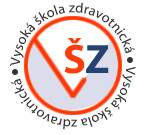 Název předmětu: OŠETŘOVATELSKÉ POSTUPYStudijní obor: Zdravotnický záchranář – 1AZZ, 1BZZVyučující: Mgr. Jaroslav Pekara, Ph.D.Pojetí předmětu:Předmět je koncipován jako praktický. Je zaměřen na zvládnutí profesionálních dovednosti všeobecných sester a patři ke komplexu základních odborných předmětů. Na základě teoretických znalosti učí ošetřovatelskou techniku výkonů a postupy ošetřovatelských intervenci. Důraz je kladen na dodržování postupů lege artis ve shodě s nejnovějšími vědeckými poznatky a rozvojem technologií. Jednotlivé ošetřovatelské postupy a techniky jsou vyučovány ve shodě s principy ošetřovatelského procesu a holistického pojímání ošetřovatelské péče.Klíčové kompetence:používání odborné terminologiischopnost popsat změny v organizmu po stránce somatické, psychické, sociální a        spirituálnídefinovat potřeby nemocných a realizovat intervence k jejich uspokojenírealizovat ošetřovatelské výkony a postupy vztahující se k výkonu povolání vést ošetřovatelskou dokumentaci zacházet se zdravotnickými prostředkydodržovat zásady BOZPadekvátně řešit problémové situace ve vztahu k profesi.Metody výuky:- cvičení, přednáškyOvěření získaných kompetencí:Zápočet – test ze studijní literatury (v doporučeném textu jsou i otázky, ze kterých budu vycházet při testu. Test bude mít 30 otázek a bude multiple-choice. Studijní literaturahttps://is.vszdrav.cz/auth/do/vsz/podklady/osetrovatelske_postupy.qwarp